Journée ensoleillée à GießenA 7h45, retour à la Liebigschule pour les jeunes Français. Certains s’étaient vus pendant le week-end à l’occasion d’excursions avec les familles d’accueil. Après deux heures passées en cours avec leurs correspondants, nous nous sommes retrouvés à la Mediathek (CDI) pour travailler sur notre projet commun : « unsere ideale Schule ». Les groupes binationaux ont communiqué en français, en allemand, un peu en anglais et …avec les mains !, pour amorcer une réflexion qu’ils poursuivront en mai lorsque nous accueillerons les Allemands.Après la deuxième grande pause de la matinée, vers 11h30, nous nous sommes dirigés vers le centre de Gießen pendant que les correspondants allemands retournaient en cours. L’occasion pour tous de faire les premières emplettes, en allemand bien sûr, et avec les mains!A 13h chacun a retrouvé son correspondant pour la fin de la journée.Demain nous partons en excursion à Wiesbaden. Nous espérons avoir un aussi beau temps que les jours précédents!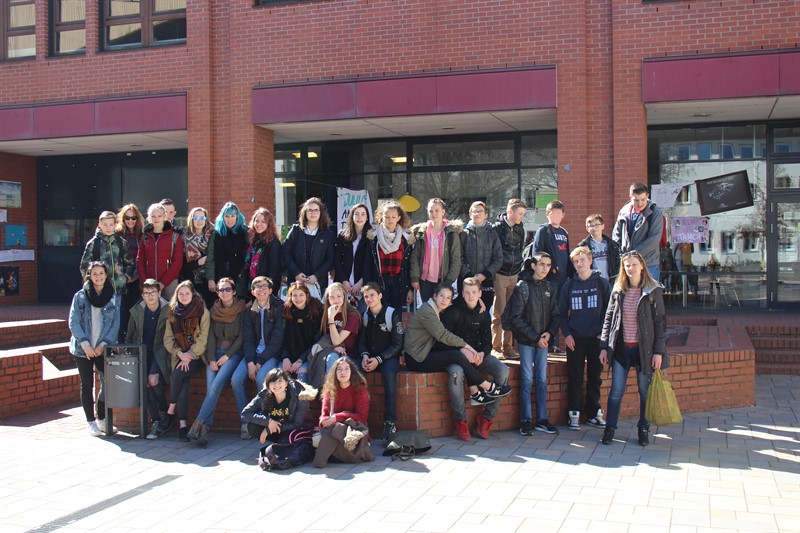 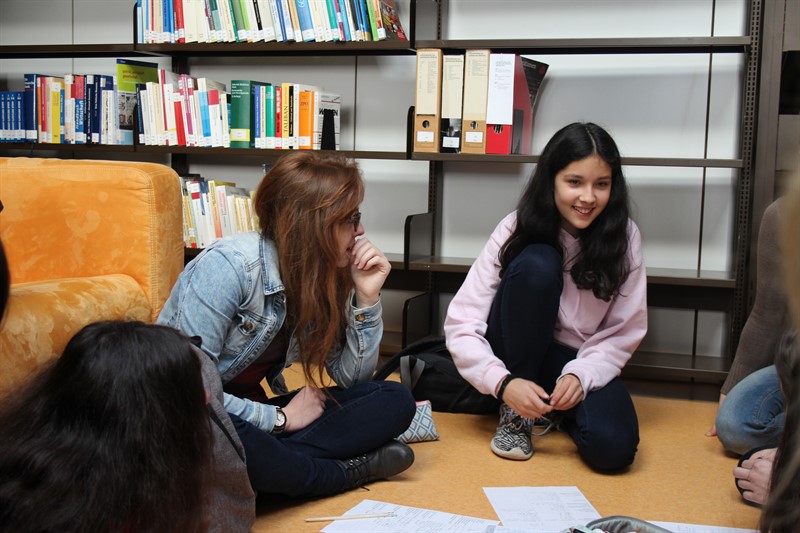 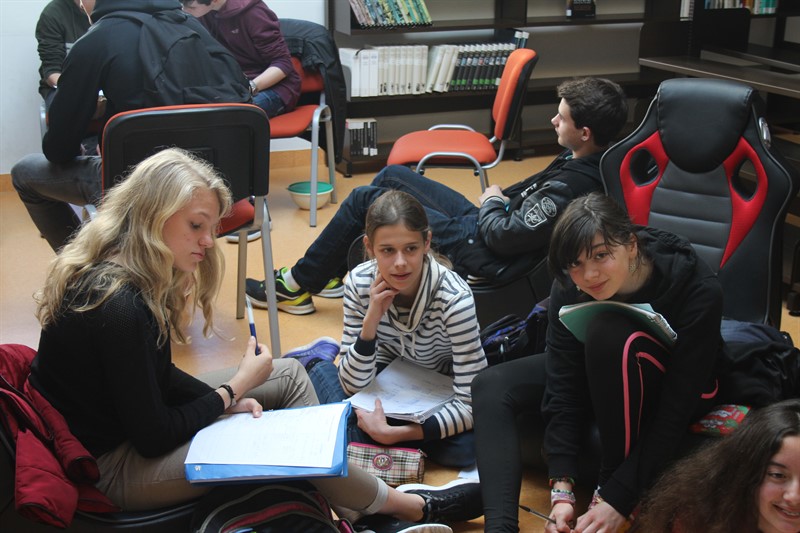 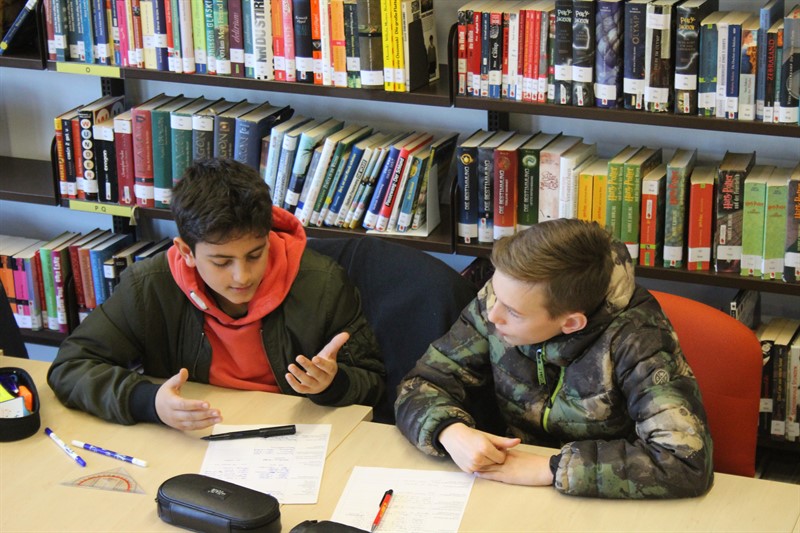 